           Spojená škola, Nivy 2, Šaľa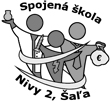                       Nivy 2, 927 05  ŠaľaMiesto, čas a spôsob, akým možno získavať informácieInformácie o tom, kde možno podať žiadosť, návrh, podnet, sťažnosť alebo iné podanie podľa § 5 ods. 1 písm. b) zákona č. 211/2000 Z. z. o slobodnom prístupe k informáciám a o zmene a doplnení niektorých zákonov v znení neskorších predpisov.Miesto :Žiadosti o sprístupnenie informácií podľa zákona č. 211/2000 Z. z. o slobodnom prístupe k informáciám a o zmene a doplnení niektorých zákonov v znení neskorších predpisov (zákon o slobode informácií) vybavuje sekretariát Spojenej školy, Nivy 2, Šaľa.Čas :Informáciu možno žiadať :nepretržite (písomne, elektronickou poštou)v čase úradných hodín (osobne, telefonicky)Spôsob, akým možno získavať informácie :Žiadosti o sprístupnenie informácií možno podať písomne/poštou na adresu:	Spojená škola, Nivy 2, Šaľa Nivy 2, 927 05  Šaľatelefonicky na tel. č. sekretariátu školy : 031/7708768elektronickou poštou na emailovú adresu: sps@salamon.skosobne na sekretariáte Spojenej školy, Nivy 2, ŠaľaInformácie sa sprístupňujú ústne, nahliadnutím do spisu vrátane možnosti vyhotoviť si odpis alebo výpis, odkopírovaním informácií na technický nosič dát, sprístupnením kópií predlôh s požadovanými informáciami, telefonicky, faxom, poštou, elektronickou poštou.Zo žiadosti musí byť zrejmé :meno, priezvisko, názov alebo obchodné meno žiadateľa,jeho adresa pobytu alebo sídlo,ktorých informácií sa žiadosť týka,aký spôsob sprístupnenia informácií žiadateľ navrhuje (písomne, emailom...).Ak žiadosť nemá predpísané vyššie uvedené náležitosti, povinná osoba bezodkladne vyzve žiadateľa, aby v určenej lehote neúplnú žiadosť doplnil. Poučí žiadateľa aj o tom, ako treba doplnenie urobiť. Ak napriek výzve povinnej osoby žiadateľ žiadosť nedoplní a informáciu nemožno pre tento nedostatok sprístupniť, povinná osoba žiadosť odloží.Náklady spojené so sprístupnením informácií sú uvedené v Sadzobníku úhrad nákladov spojených so sprístupnením informácií.            Lehoty na vybavenie žiadostiPovinná osoba vybaví žiadosť o informáciu bezodkladne, ak ide o jednoduchú vec, najneskôr  do ôsmych pracovných dní odo dňa podania žiadosti, alebo odo dňa odstránenie nedostatkov žiadosti a do 15 pracovných dní, ak sa sprístupňuje informácia nevidiacej osobe v prípustnej forme.Zo závažných dôvodov môže povinná osoba predĺžiť lehoty uvedené v bode 7., najviac však o osem pracovných dní a o 15 pracovných dní, ak sa sprístupňuje informácia nevidiacej osobe v prístupnej forme podľa § 16 ods. 2 písm. a) zákona č. 211/2000 Z. z..Závažnými dôvodmi sú: vyhľadávanie a zber požadovaných informácií na inom mieste, ako je sídlo povinnej osoby vybavujúcej žiadosť,vyhľadávanie a zber väčšieho počtu oddelených alebo odlišných informácií požadovaných na sprístupnenie v jednej žiadosti,preukázateľné technické problémy spojené s vyhľadávaním a sprístupňovaním informácie, o ktorých možno predpokladať, že ich možno odstrániť v rámci predĺženej lehoty.Predĺženie lehoty povinná osoba oznámi žiadateľovi bezodkladne, najneskôr pred uplynutím lehoty uvedenej v ods. 1. V oznámení uvedie dôvody, ktoré viedli k predĺženiu lehoty.Ak povinná osoba, ku ktorej žiadosť smeruje, nemá požadované informácie k dispozícii a ak má vedomosť o tom, kde možno požadovanú informáciu získať, postúpi žiadosť do piatich dní odo dňa doručenia žiadosti povinnej osobe, ktorá má požadované informácie k dispozícii, inak žiadosť odmietne rozhodnutím. Postúpenie žiadosti povinná osoba bezodkladne oznámi žiadateľovi. Lehota na vybavenie žiadosti začína plynúť znovu dňom, keď povinná osoba dostala postúpenú žiadosť.Vybavenie žiadosti a vydanie rozhodnutia:ak povinná osoba poskytne žiadateľovi požadované informácie v rozsahu a spôsobom podľa § 16 v zákonom stanovenej lehote, urobí rozhodnutie zápisom v spise. Proti takému rozhodnutiu nemožno podať opravný prostriedok.ak povinná osoba žiadosti nevyhovie hoci len sčasti, vydá o tom v zákonom stanovenej lehote písomné rozhodnutie. Rozhodnutie nevydá v prípade, ak žiadosť bola odložená (§ 14 ods. 3).ak povinná osoba v lehote na vybavenie žiadosti neposkytla informácie či nevydala rozhodnutie a ani informáciu nesprístupnila, predpokladá sa, že vydala rozhodnutie, ktorým odmietla poskytnúť informáciu. Za deň doručenia rozhodnutia sa v tomto prípade považuje tretí deň od uplynutia lehoty na vybavenie žiadosti (§ 17).